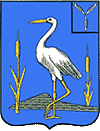 АДМИНИСТРАЦИЯБОЛЬШЕКАРАЙСКОГО МУНИЦИПАЛЬНОГО ОБРАЗОВАНИЯ РОМАНОВСКОГОМУНИЦИПАЛЬНОГО РАЙОНАСАРАТОВСКОЙ ОБЛАСТИРаспоряжение№ 15-р28 мая 2021 годас. Большой КарайОб издании очередного выпускаинформационного сборника«Большекарайский вестник»На основании Устава Большекарайского муниципального образования Романовского муниципального района Саратовской области, решения Совета депутатов Большекарайского муниципального образования Романовского муниципального района Саратовской области  от 12.03.2012 года № 171 «Об утверждении официального печатного органа Большекарайского муниципального образования»1.Издать  информационный сборник «Большекарайский вестник» № 9от 28 мая  2021 года тиражом 10 экземпляров. 2. Опубликовать:   -решение №108 от 28.05.2021г «  Об утверждении отчета об исполнении бюджета  Большекарайского муниципального  образования  за 2020 год»;- решение №109 от 28.05.2021г «О внесении изменений в решение Совета Большекарайского муниципального образования от 29.03.2019г.№31 «Об утверждении реестра  имущества муниципальной казны  Большекарайского муниципального образования Романовского муниципального района  Саратовской области»;- решение №110 от 28.05.2021г «Об утверждении реестра муниципальной собственности Большекарайского  муниципального образования Романовского муниципального района Саратовской области»;- постановление №22 от 21.05.2021г «Об утверждении Порядка предоставления субсидий, в том числе грантов в форме субсидий,юридическим лицам (за исключением субсидий государственным (муниципальным) учреждениям),индивидуальным предпринимателям, а также физическим лицам – производителям товаров, работ, услуг из бюджета Большекарайского муниципального образования» ; -постановление №23 от 21.05.2021г «  Об утверждении административного регламента  по предоставлению муниципальной услуги «Выдача  решения о присвоении, изменении или аннулировании адреса объекту адресации» ;-   постановление №24 от 21.05.2021г  «Об утверждении административного регламента предоставления муниципальной услуги «Предоставление выписки из похозяйственной книги»-  постановление №25 от 21.05.2021г «Об утверждении административного регламента по предоставлению муниципальной услуги«Назначение пенсии за выслугу лет лицам, замещавшим должности муниципальной службы»;                                                                                                                                                                                                                                                                                                                                                                                                                                                                                                                                                                                                                                                                       - постановление №26 от 21.05.2021г. «Об утверждении административного регламента предоставления муниципальной услуги «Предоставление информации об объектах недвижимого имущества, находящихся в муниципальной собственности и предназначенных для сдачи в аренду».3.Контроль за исполнением настоящего решения оставляю за собой .Глава Большекарайскогомуниципального образования                                     Н.В.Соловьева